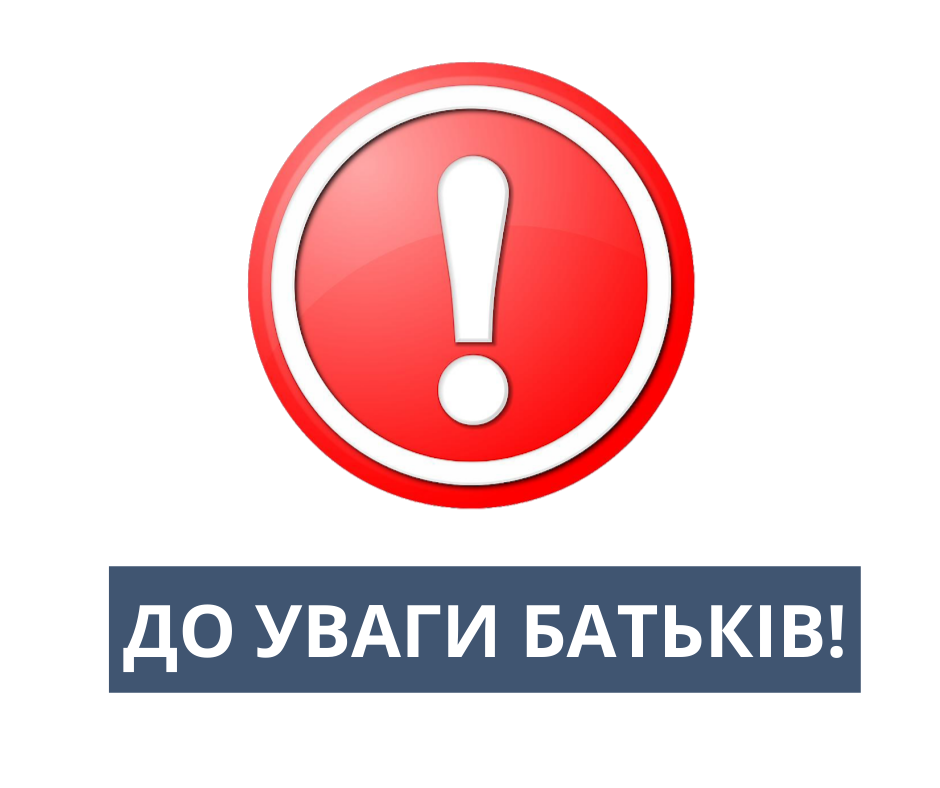 Небезпека в Інтернеті більша, ніж здається. Діти можуть не розуміти наслідків своїх дій, можуть вважати розвагою те, що призводить до катастрофічних наслідків. 

Поговоріть зі своїми дітьми про небезпеку онлайн!
Нагадайте дітям про важливі правила користування Інтернетом і соціальними мережами. 

Не спілкуватися з незнайомцями 
Не повторювати дії, які пропонуються в мережі 

Поясніть, що «розваги» онлайн несуть небезпечні, а часом - невідворотні наслідки в реальному житті!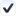 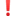 Рекомендації батькам,щодо профілактики потрапляння дітей у небезпечні інтернет-спільноти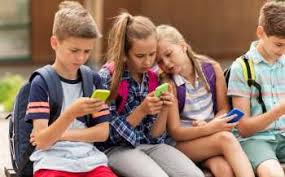 1.  Не панікуйте.2. Станьте для дитини другом.3.Звертайте увагу, коли прокидається дитина, чи спить вона в ранні години.4.Як дитина їсть (з апетитом, без апетиту).5.Приділяйте більшу увагу психологічному стану дитини (запитуйте: «Як твої справи?», «Ти чимось засмучений(на)?», «Що приємного сталося сьогодні?»).6. Цікавтеся життям дитини: «Що тобі подобається?», «Розкажи про своїх друзів», «Яку ти любиш музику? Я хочу послухати її з тобою» тощо.7. Стежте за шкірними покровами дитини, відмічаючи наявність пошкоджень. У разі їх виявлення з’ясовуйте обставини, за яких вони з’явилися. Особливу увагузвертайте на пошкодження у формі кита, метелика, видряпані букви та слова, подряпини, опіки (припікання) та іншого роду пошкодження.8.Намагайтеся заповнити вільний час дитини відвідуванням спортивних або культурних секцій, домашніми справами, сімейними розвагами, для того, щоб відволікти дитину від Інтернету.9. Перевіряйте облікові записи (акаунти) дитини в соціальних мережах та групи, до яких входить акаунт.10. Беріть участь у спілкуванні у приватних чатах, де спілкується ваша дитина.11. Звертайте увагу на коло спілкування дитини в реальному житті: хто її друзі, чим вони займаються тощо.12. Обов’язково цікавтеся, які фото- та відеофайли є в ґаджетах дитини.13. Встановіть функцію «батьківський контроль» на всіх ґаджетах дитини і на вході в мережу Інтернет.До кого звертатися?При виявленні таких груп або факту вступу дитини в одну з таких груп просимонегайно інформувати:• кіберполіцію (https://www.cybercrime.gov.ua – цілодобово);• районний відділ поліції (102);• адміністрацію навчального закладу;• звертатись за телефонами Національної дитячої «гарячої лінії» –0 800 500 225 та 116 111 (безкоштовно).